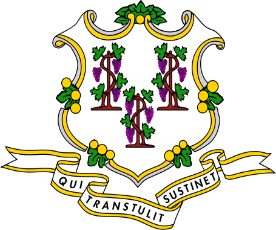 Application for Review ofA Connecticut Electric Supplier LicensePart APart A – (continued)Part B - Scope of ServicePart CPart DList of AttachmentsCheck the applicable box below for each attachment being submitted with this application form. When submitting any supporting documents, please label the required documents as indicated below (e.g., Attachment B-2, etc.).  Be sure to include the Applicant's name on each submission.Note:	When filing this Application Form:All supporting documentation should be numbered and attached in sequential order.  One original hard copy of the Application (including supporting documents) and one additional hard copy of the Application, including all Supporting Documents, must be labeled “Supplier Unit”, and sent to EXECUTIVE SECRETARYPUBLIC UTILITIES REGULATORY AUTHORITYTEN FRANKLIN SQUARENEW BRITAIN, CT  06051An electronic copy of the Application, including supporting documents, must also be submitted via the Authority’s Web Filing System.  To file an Application electronically, go to the Authority’s website at www.ct.gov/pura.  Under the Docket Services Section, select ‘Make a Web Filing’, and then select ‘Docket Database Web Filing System’. Follow the steps listed on this web page to complete the filing process.  If you already have obtained a Web Filing Account, proceed directly to the link ‘File a New Docket Application’.For questions regarding this filing, contact the Executive Secretary at pura.executivesecretary@ct.gov or by phone at 860-827-1553.(A-1)	Applicant/Licensee:Name on License:  [Entity the application pertains to or is being filed on behalf of]Address Line 1:       Address Line 2:       City/Town:      	State:       	Zip Code:       Business Phone:       	ext.:      Applicant’s Website:       (a)	Federal Tax ID Number:       (b)	Connecticut Tax ID Number:       (A-2)	Preparer:Name:  [Submitter of filing]Address Line 1:       Address Line 2:       City/Town:      	State:       	Zip Code:       Business Phone:       	ext.:      *E-mail:       (A-3)	Customer Service Contact:Name:       Address Line 1:       Address Line 2:       City/Town:      	State:       	Zip Code:       Business Phone:       	ext.:      *E-mail:       (A-4)	RPS Compliance Contact:Name:       Address Line 1:       Address Line 2:       City/Town:      	State:       	Zip Code:       Business Phone:       	ext.:      *E-mail:       (A-5)	Gross Revenues and Annual Assessment Contact (pursuant to Conn. Gen. Stat. § 16-49):Name:       Address Line 1:       Address Line 2:       City/Town:      	State:       	Zip Code:       Business Phone:       	ext.:      *E-mail:       (A-6)	Regulatory Compliance Contact:Name:       Address Line 1:       Address Line 2:       City/Town:      	State:       	Zip Code:       Business Phone:       	ext.:      *E-mail:       *By providing this e-mail address you are agreeing to receive official correspondence from DEEP, at this electronic address, concerning the subject application. Please remember to check your security settings to be sure you can receive e-mails from “ct.gov” addresses. Also, please notify DEEP if your e-mail address changes.(B-1)	The Applicant is currently licensed to serve (check all that apply): Residential Customers	 Commercial Customers	 Industrial Customers(B-2)	Have there been any material changes to the Applicant’s initial license application? Yes	 NoIf Yes, provide an update of material changes to original application as Attachment (B-2) with this review application pursuant to Regulations of Connecticut State Agencies § 16-245-2(b).(C-1)	As Attachment (C-1) provide current security demonstrating Applicant’s financial responsibility naming the State of Connecticut Public Utilities Regulatory Authority as the obligee, as required by Conn. Gen. Stat. §16-245(c) and Regulations of Connecticut State Agencies §16-245-4. (C-2)	Is there corporate history of any bankruptcy, dissolutions, merger, and/ or acquisitions involving the Applicant or its affiliates/subsidiaries since its electric supplier license was initially granted or its last license review was completed?      Yes	 NoIf Yes, as Attachment (C-2) provide such corporate history and an explanation if there is or was any bankruptcy proceeding in any jurisdiction of the US involving the Applicant or its affiliates. (C-3)	As Attachment (C-3), provide Applicant’s balance sheet, income statements and information for the following:each of the previous five years;actual year-to-date;projected to year end;pro forma for the next two years; and other information to demonstrate financial capability to maintain this Connecticut electric supplier license.(C-4)	As Attachment (C-4) provide the following for the Applicant whether the Applicant is a publicly owned company;copies of two most recent annual reports to stockholders;two most recent summary financial statements;two years of any filings made with SEC – such as 10-K, 10-Q and 8-K filings;two years of audited financial statements; andcopies of the company’s two most recent federal income tax returns.(D-1)	As Attachment (D-1) provide the address of the Applicant’s headquarters, the articles of incorporation filed with the state or jurisdiction in which the Applicant is incorporated, and any bylaws and amendments thereto.  If the applicant is a holding company or the subsidiary of a holding company, a graphical depiction of the organization shall also be provided.(D-2)	Does the Applicant, its parent(s), subsidiaries or affiliates maintain an electric supplier license in any other states?    Yes	 No If yes, list all states and the date license was issued as Attachment (D-2).	Attachment B-2:	If there has been any changes to the Applicant’s original license application, provide all material changes to the original application pursuant to Regulations of Connecticut State Agencies §16-245-2(b).	Attachment C-1:	Provide current security demonstrating Applicant’s financial responsibility naming the State of Connecticut Public Utilities Regulatory Authority as the obligee, as required by Conn. Gen. Stat. §16-245(c) and Regulations of Connecticut State Agencies §16-245-4. 	Attachment C-2:	If there is or was a corporate history of any bankruptcy, dissolutions, merger, or acquisitions involving the Applicant or its affiliates/subsidiaries since its electric supplier license was granted or its last license review was complete, provide such corporate history and an explanation for any jurisdiction in the United States. 	Attachment C-3:	Provide Applicant’s balance sheet, income statements and information for the following:each of the previous five years;actual year-to-date;projected to year end;pro forma for the next two years; and Other information to demonstrate financial capability to maintain this Connecticut electric supplier license.	Attachment C-4:	Provide the following for the Applicant:whether the Applicant is a publicly owned companycopies of two most recent annual reports to stockholders;two most recent summary financial statements; two years of any filings made with the SEC - such as 10-K, 10-Q and 8-K filings;two years of audited financial statements; and copies of the company’s two most recent federal income tax returns.	Attachment D-1:	Provide the address of the Applicant’s headquarters, the articles of incorporation filed with the state or jurisdiction in which the Applicant is incorporated, and any bylaws and amendments thereto.  If the applicant is a holding company or the subsidiary of a holding company, a graphical depiction shall also be provided.	Attachment D-2:	If the Applicant, its parent(s), subsidiaries or affiliates maintain an electric supplier license in any other states, list the states and the date the license was issued. Application Attestation:  By signing below, the Applicant and Preparer herein attest and certify, under penalty of false statement, that they have the authority to bind the Applicant to the content of this Application and Attestations, that they have personally examined and are familiar with the information submitted in this document and all attachments thereto, and that based on reasonable investigation, including inquiry of the individuals responsible for obtaining the information, the submitted information is true, accurate and complete to the best of their knowledge and belief.  The Applicant and Preparer attest that they will amend this application within ten days of any substantial changes that occur regarding the information provided in the application while the application is pending before the Public Utilities Regulatory Authority (Authority). The Applicant and Preparer further attest and certify that it understands that a false statement in the submitted information may be punishable as a criminal offense, in accordance with section 22a-6 of the Connecticut General Statutes, pursuant to section 53a-157b of the Connecticut General Statutes, and in accordance with any other applicable statute.
“I have read, understood and AGREE with and ACCEPT all of the representations in the above Attestations.” 
“I have read, understood and AGREE with and ACCEPT all of the representations in the above Attestations.” 
“I have read, understood and AGREE with and ACCEPT all of the representations in the above Attestations.” Signature of Applicant/Authorized RepresentativeDatePrinted Name of Applicant/Authorized Representative Printed Name of Applicant/Authorized Representative Title (if applicable)Signature of Preparer (if different than above)DatePrinted Name of PreparerPrinted Name of PreparerTitle (if applicable)